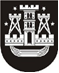 KLAIPĖDOS MIESTO SAVIVALDYBĖS TARYBASPRENDIMASDĖL KLAIPĖDOS MIESTO SAVIVALDYBĖS TARYBOS 2015 M. VASARIO 19 D. SPRENDIMO NR. T2-12 „DĖL KLAIPĖDOS MIESTO SAVIVALDYBĖS 2015 METŲ BIUDŽETO PATVIRTINIMO“ PAKEITIMO2015 m. balandžio 14 d. Nr. T2-50KlaipėdaVadovaudamasi Lietuvos Respublikos vietos savivaldos įstatymo 16 straipsnio 2 dalies 15 ir 17 punktais ir 18 straipsnio 1 dalimi, Klaipėdos miesto savivaldybės taryba nusprendžia:1. Pakeisti Klaipėdos miesto savivaldybės tarybos 2015 m. vasario 19 d. sprendimą Nr. T2-12 „Dėl Klaipėdos miesto savivaldybės 2015 metų biudžeto patvirtinimo“: 1.1. pakeisti 1 punktą ir jį išdėstyti taip:„1. Patvirtinti Klaipėdos miesto savivaldybės 2015 metų biudžetą – 132 798 906 eurus prognozuojamų pajamų, 133 963 989 eurus asignavimų (asignavimai viršija pajamas 1 165 083 eurais), iš jų – 42 336 679 eurus asignavimų iš specialios tikslinės dotacijos valstybinėms (valstybės perduotoms savivaldybėms) funkcijoms atlikti, mokinio krepšeliui finansuoti, savivaldybėms perduotoms įstaigoms išlaikyti, savivaldybių mokykloms (klasėms), turinčioms specialiųjų ugdymosi poreikio mokinių, finansuoti, pasaulinės didžiųjų burlaivių regatos renginių organizavimo išlaidoms iš dalies padengti, valstybės kapitalo investicijų programoje numatytiems projektams finansuoti, savivaldybių išlaidoms, patirtoms pritaikant informacines sistemas euro įvedimui, kompensuoti, valstybės finansinei paramai parvežant į Lietuvą užsienyje mirusių (žuvusių) Lietuvos Respublikos piliečių palaikus teikti, savivaldybėms vietinės reikšmės keliams (gatvėms) tiesti, taisyti, prižiūrėti ir saugaus eismo sąlygoms užtikrinti, krantotvarkos programos priemonėms įgyvendinti ir aplinkos teršimo šaltiniams pašalinti (1 ir 2 priedai).“; 1.2. pakeisti 2 punktą ir jį išdėstyti taip:„2. Patvirtinti savivaldybės biudžeto asignavimus išlaidoms – 117 051 516 eurų, iš jų darbo užmokesčiui – 50 197 834 eurus, ir turtui įsigyti – 16 912 473 eurus.“;1.3. pakeisti 1 priedą „Klaipėdos miesto savivaldybės 2015 metų biudžetas“:1.3.1. pakeisti dalies „Pajamos“ 9 punktą ir jį išdėstyti taip:1.3.2. pakeisti dalies „Pajamos“ 13 punktą ir jį išdėstyti taip:1.3.3. papildyti dalį „Pajamos“ 441 punktu:1.3.4. pakeisti dalies „Pajamos“ 67 punktą ir jį išdėstyti taip:1.3.5. pakeisti dalies „Pajamos“ 69 punktą ir jį išdėstyti taip:1.3.6. pakeisti dalies „Asignavimai“ 94 punktą ir jį išdėstyti taip:1.3.7. pakeisti dalies „Asignavimai“ 95 punktą ir jį išdėstyti taip:1.3.8. papildyti dalį „Asignavimai“ 971 punktu:1.3.9. pakeisti dalies „Asignavimai“ 154 punktą ir jį išdėstyti taip:1.3.10. pakeisti dalies „Asignavimai“ 156 punktą ir jį išdėstyti taip:1.4. pakeisti 2 priedą „Klaipėdos miesto savivaldybės 2015 metų biudžeto asignavimai pagal programas“:1.4.1. pakeisti 5 punktą ir jį išdėstyti taip:1.4.2. pakeisti 14 punktą ir jį išdėstyti taip:2. Skelbti šį sprendimą Klaipėdos miesto savivaldybės interneto svetainėje. „9.DOTACIJOS (10+13)43.131.020“;„13.Specialios tikslinės dotacijos (14+35+36+40+41+42+43+44+441+45)42.336.679“;„441.Krantotvarkos programos priemonėms įgyvendinti ir aplinkos teršimo šaltiniams pašalinti93.962“;„67.Pajamos iš viso (1+9+52+63)127.975.293“;„69.Iš viso (67+68):132.798.906“;„94.Miesto ūkio departamentas26.088.52623.520.788259.4422.567.7381.280.870“;„95.Aplinkos apsaugos programa5.258.9875.244.53514.452“;„971.Aplinkos apsaugos programa (specialios tikslinės dotacijos krantotvarkos programos priemonėms įgyvendinti ir aplinkos teršimo šaltiniams pašalinti lėšos)93.96293.962“;„154.Iš viso 133.963.989117.051.51650.197.83416.912.4739.775.316“;„156.Valstybės biudžeto specialių tikslinių dotacijų lėšos42.336.67939.244.11425.285.1813.092.565“;„5.Aplinkos apsaugos programaInvesticijų ir ekonomikos departamentas317.45339.215278.238“;„5.Aplinkos apsaugos programaMiesto ūkio departamentas5.258.9875.244.53514.452“;„5.Aplinkos apsaugos programaIš viso programai5.576.4405.283.750292.690“;„14.Iš viso: 133.963.989117.051.51650.197.83416.912.473“.Savivaldybės merasVytautas Grubliauskas